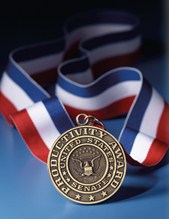 Please indicate your level of support for the U.S. Senate Productivity and Quality Award for Virginia program and return this commitment form as soon as possible to assist us with our financial planning for our many programs.Organization/individual name:   (As you wish it to appear in materials)Point of Contact:                                                                                                        Email:  Address:                      City:  								       State:  		     Zip:  	Phone:  						    		Fax:  The organization or individual commits to honor its pledge by September 2015:Signed:							Name:  					Date: Sponsorship LevelYearly Benefits  Commonwealth Sponsorship of $5,000 and up       $      Up to 10 complimentary registrations for the SPQA’s “Inquirer’s Guide to the Baldrige Excellence Framework” public workshops; name recognition on website, letterhead, and education materials.    Summit Sponsorship of $2,500 to $4,999         $      Up to 5 complimentary registrations for the SPQA’s “Inquirer’s Guide to the Baldrige Excellence Framework” public workshops; name recognition on website, letterhead, and education materials.   Corporate Sponsorship of $1,500 to $2,499       $      Up to 3 complimentary registrations for the SPQA’s “Inquirer’s Guide to the Baldrige Excellence Framework” public workshops; name recognition on website, letterhead, and education materials.   Contributing Sponsorship of $500 to $1,499       $      1 complimentary registration for the SPQA’s “Inquirer’s Guide to the Baldrige Excellence Framework” public workshops; name recognition on website and education materials.   Friend Sponsorship of up to $499       $      Name recognition on web site.   Other ways to help.  Please contact us to discuss “in-kind” and/or other designated support options outlined below.Organizations and individuals may provide “in-kind” support and when appropriately valued can be recognized as a non-profit tax deductible contribution for Internal Revenue Service (IRS) purposes.   For Virginia SPQA, “in-kind” sponsorships are set at the level of support commiserate with the value.  Examples include providing training facilities, professional or other support services, and sponsoring employee participation as Examiners through the subsidization of travel and expense. Within the framework of financial sponsorship, Virginia SPQA also accepts designated Program Sponsor contributions tied to specific events or initiatives, such as its Forum and Workshops held across the Commonwealth and/or sector specific initiatives. Please note that corporate sponsorship is limited to one occurrence per year.    Other ways to help.  Please contact us to discuss “in-kind” and/or other designated support options outlined below.Organizations and individuals may provide “in-kind” support and when appropriately valued can be recognized as a non-profit tax deductible contribution for Internal Revenue Service (IRS) purposes.   For Virginia SPQA, “in-kind” sponsorships are set at the level of support commiserate with the value.  Examples include providing training facilities, professional or other support services, and sponsoring employee participation as Examiners through the subsidization of travel and expense. Within the framework of financial sponsorship, Virginia SPQA also accepts designated Program Sponsor contributions tied to specific events or initiatives, such as its Forum and Workshops held across the Commonwealth and/or sector specific initiatives. Please note that corporate sponsorship is limited to one occurrence per year. 